Hillhead Primary School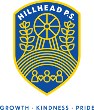 PLEASE HAND IN FOLDERS ON THURSDAYHillhead Primary SchoolPLEASE HAND IN FOLDERS ON THURSDAYDate:  18.3.24Class: P4Reading Please ensure reading books are in your child’s bag every day as these are required in class.  Books must be returned in their ply pockets before a new one is given out.  There are handy hints and talking points in the books, feel free to use these to add to your discussion.Where homework is grouped, the children will know which group they are in and what to complete Reading Please ensure reading books are in your child’s bag every day as these are required in class.  Books must be returned in their ply pockets before a new one is given out.  There are handy hints and talking points in the books, feel free to use these to add to your discussion.Where homework is grouped, the children will know which group they are in and what to complete Literacy-We have been reading, ‘The Iron Man’, can you write what has happened in the story so far?  This can be in summary form using the main points.Write your weekend news, remember to write it in sequence and use different sentence starters.NumeracySumdog Maths HomeworkWrite these times in 24 digital clock1:30 pm    3:45 pm   8:25 pm   12:45pm3:15 am      8.10 am    6.50 am     9:45 amLiteracy-We have been reading, ‘The Iron Man’, can you write what has happened in the story so far?  This can be in summary form using the main points.Write your weekend news, remember to write it in sequence and use different sentence starters.NumeracySumdog Maths HomeworkWrite these times in 24 digital clock1:30 pm    3:45 pm   8:25 pm   12:45pm3:15 am      8.10 am    6.50 am     9:45 amImportant informationTopic – VikingsPE WED and THURS full gym kit please no jewelleryNo toys in class pleaseRAFFLE TICKET REWARDS FOR HOMEWORK!Important informationTopic – VikingsPE WED and THURS full gym kit please no jewelleryNo toys in class pleaseRAFFLE TICKET REWARDS FOR HOMEWORK!